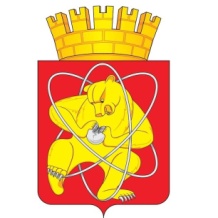 Городской округ «Закрытое административно – территориальное образование Железногорск Красноярского края»СОВЕТ ДЕПУТАТОВ ЗАТО г. ЖЕЛЕЗНОГОРСКРЕШЕНИЕ____________ 2022                                                                               ________г.ЖелезногорскО внесении изменений в решение Совета депутатов ЗАТО г.Железногорск  от 16.01.2018 № 28-107Р «Об утверждении структуры Администрации ЗАТО г.Железногорск»В соответствии  с  Уставом ЗАТО Железногорск, Законом Красноярского края  от 27.12.2005 N 17-4354 «О Реестре должностей муниципальной службы», руководствуясь статьей 28 Устава ЗАТО Железногорск, Совет депутатов ЗАТО г.Железногорск РЕШИЛ:1. Внести следующие изменения в решение Совета депутатов ЗАТО г.Железногорск  от 16.01.2018 № 28-107Р «Об утверждении структуры Администрации ЗАТО г.Железногорск»:1.1. Пункт 1 решения изложить в новой редакции:       «1. Утвердить структуру Администрации ЗАТО г.Железногорск в следующем составе:1.1. Первый заместитель Главы ЗАТО г. Железногорск по жилищно-коммунальному хозяйству:1.1.1. Иные структурные подразделения, не входящие в состав отраслевых (функциональных) органов Администрации ЗАТО г. Железногорск и не являющиеся юридическими лицами:- Управление городского хозяйства;- Управление градостроительства;- Комитет по управлению муниципальным имуществом. 1.2. Первый заместитель Главы ЗАТО г. Железногорск по стратегическому планированию, экономическому развитию  и финансам:1.2.1. Отраслевые (функциональные) органы Администрации ЗАТО г. Железногорск с правом юридического лица:- Финансовое управление.1.2.2. Иные структурные подразделения, не входящие в состав отраслевых (функциональных) органов Администрации ЗАТО г. Железногорск и не являющиеся юридическими лицами:- Управление экономики и планирования.1.3. Заместитель Главы ЗАТО г. Железногорск по социальным вопросам:1.3.1. Иные структурные подразделения, не входящие в состав отраслевых (функциональных) органов Администрации ЗАТО г. Железногорск и не являющиеся юридическими лицами:- Отдел по делам семьи и детства (в соответствии с Законом Красноярского края от 20.12.2007 N 4-1089 «О наделении органов местного самоуправления муниципальных районов и городских округов края государственными полномочиями по организации и осуществлению деятельности по опеке и попечительству в отношении несовершеннолетних»);- Социальный отдел.	1.3.2. Специалист, обеспечивающий деятельность комиссии по делам несовершеннолетних и защите их прав (в соответствии с Законом Красноярского края от 26.12.2006 N 21-5589 «О наделении органов местного самоуправления муниципальных районов и городских округов края государственными полномочиями по созданию и обеспечению деятельности комиссий по делам несовершеннолетних и защите их прав»).1.4. Заместитель Главы ЗАТО г. Железногорск по                   общественно-политической работе:1.4.1. Иные структурные подразделения, не входящие в состав отраслевых (функциональных) органов Администрации ЗАТО г. Железногорск и не являющиеся юридическими лицами:- Отдел общественных связей;- Отдел закупок;- 	Отдел информационно-технологического, организационного обеспечения и связи.1.4.2. Специалист по взаимодействию с общественными объединениями и молодежной политике.1.4.3. Специалист - ответственный секретарь административной комиссии (в соответствии с Законом Красноярского края от 23.04.2009 N 8-3168 «Об административных комиссиях в Красноярском крае», Законом Красноярского края от 23.04.2009 N 8-3170 «О наделении органов местного самоуправления муниципальных образований края государственными полномочиями по созданию и обеспечению деятельности административных комиссий»).1.5. Заместитель Главы ЗАТО г. Железногорск по безопасности и взаимодействию с правоохранительными органами:1.5.1. Иные структурные подразделения, не входящие в состав отраслевых (функциональных) органов Администрации ЗАТО г. Железногорск и не являющиеся юридическими лицами:- Отдел общественной безопасности и режима.1.5.2. Специалист по режимно - секретной работе.1.5.3. Специалист по гражданской обороне и чрезвычайным ситуациям.1.6.  Иные структурные подразделения, не входящие в состав отраслевых (функциональных) органов Администрации ЗАТО г. Железногорск и не являющиеся юридическими лицами:- Управление по правовой и кадровой работе.1.7. Иные структурные подразделения, не входящие в состав отраслевых (функциональных) органов Администрации ЗАТО г. Железногорск и не являющиеся юридическими лицами:- Управление  внутреннего контроля.1.8. Специалист по мобилизационной работе.1.9. Совещательные, консультативные органы при Администрации ЗАТО г. Железногорск.2.  Рекомендовать  Главе ЗАТО г.Железногорск привести муниципальные правовые акты Администрации ЗАТО г.Железногорск в соответствие с настоящим решением. 3. Решение разместить на официальном сайте муниципального образования "Закрытое административно-территориальное образование Железногорск Красноярского края" в информационно-телекоммуникационной сети «Интернет».4. Контроль за исполнением решения возложить на председателя комиссии по вопросам местного самоуправления и законности А.С.Федотова.5. Решение вступает в силу после его официального опубликования в газете «Город и горожане», за исключением подпункта 1.5.3 пункта 1, который вступает в силу 14 июня 2022 года.Председатель Совета депутатов			Глава ЗАТО г. ЖелезногорскЗАТО г. Железногорск		                    	С.Д. Проскурнин					         И.Г. Куксин 